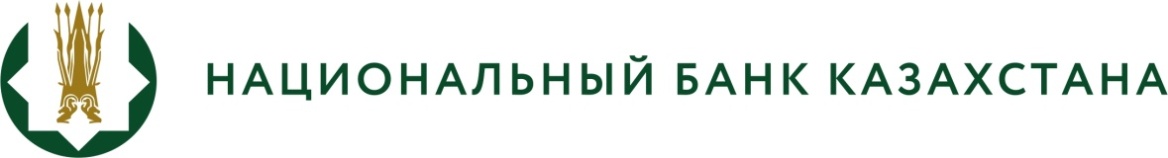 «Қазақстан Республикасы Ұлттық Банкінің ақша-кредит саясатын іске асыру шеңберінде аукциондар өткізу қағидаларын бекіту туралы» Қазақстан Республикасы Ұлттық Банкі Басқармасының 2018 жылғы 30 шілдедегі № 167 қаулысына өзгерістер енгізу туралы» Қазақстан Ұлттық Банкінің Басқармасы қаулысының жобасынын әзірлеу туралыБАСПАСӨЗ-РЕЛИЗІ2024ж. 16 ақпан                                                                                         Астана қ.	Қазақстан Ұлттық Банкі «Қазақстан Республикасы Ұлттық Банкінің ақша-кредит саясатын іске асыру шеңберінде аукциондар өткізу қағидаларын бекіту туралы» Қазақстан Республикасы Ұлттық Банкі Басқармасының 2018 жылғы 30 шілдедегі № 167 қаулысына өзгерістер енгізу туралы» Қазақстан Республикасының Ұлттық Банкі Басқармасы қаулысының жобасын (бұдан әрі – қаулы жобасы) әзірлеу туралы хабарлайды.Қаулы жобасы Қазақстан Республикасы Ұлттық Банкінің ақша-кредит саясатының құралдарын жетілдіру мақсатында әзірленді.Қаулы жобасының толық мәтінімен ашық нормативтік құқықтық актілердің ресми интернет-порталында танысуға болады https://legalacts.egov.kz/npa/view?id=14943059. Толығырақ ақпаратты БАҚ өкілдері мына телефон бойынша алуына болады:+7 (7172) 775 205e-mail: press@nationalbank.kzwww.nationalbank.kz